Инвестиционная площадка № 5 (здание хозяйственно-эксплуатационной конторы, р.п. Тереньга)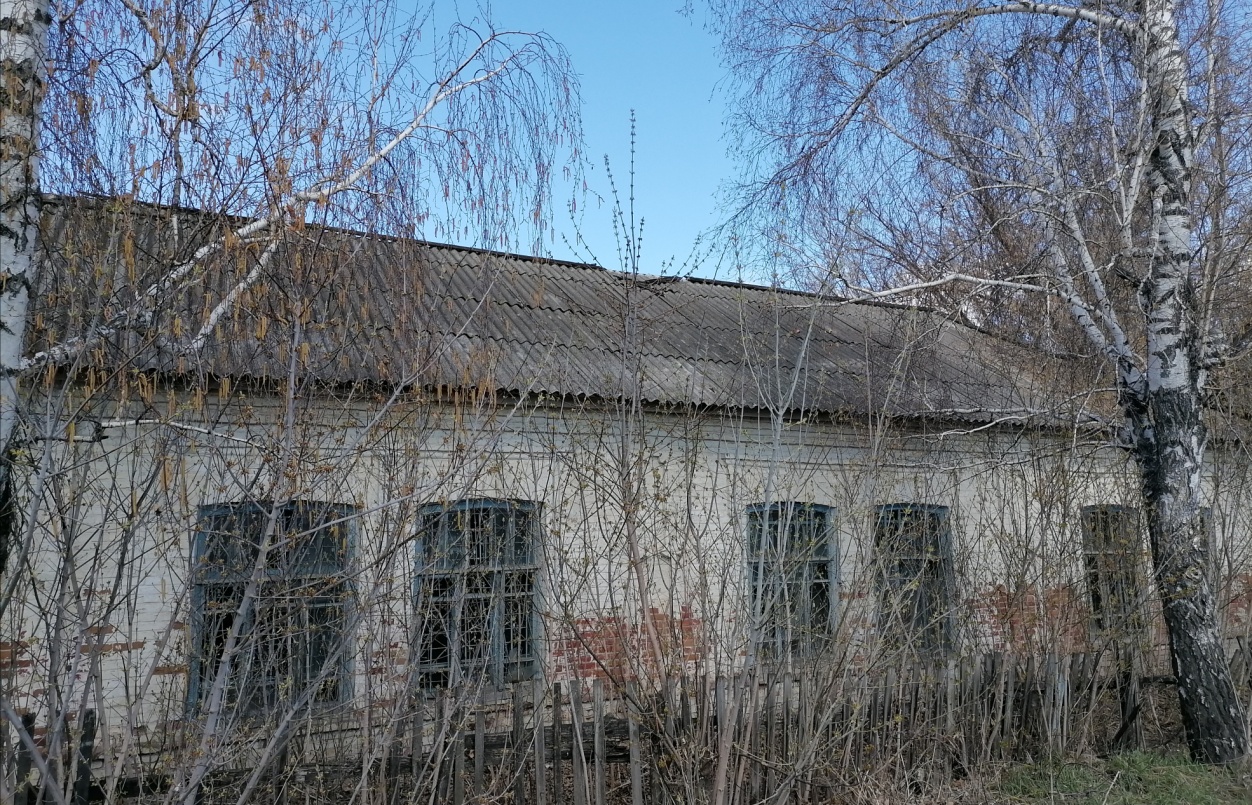 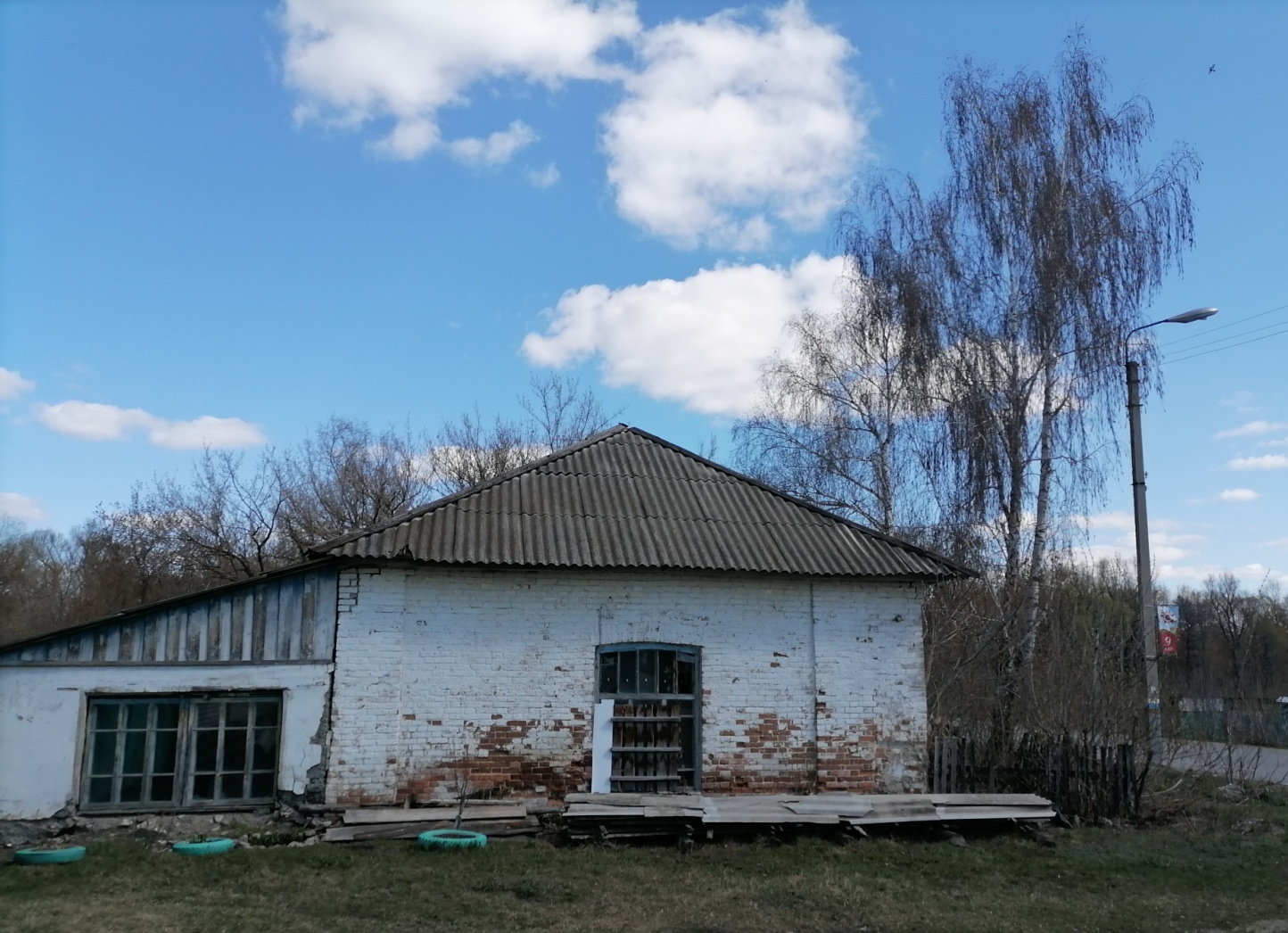 Здание хозяйственно-эксплуатационной конторы, 433360, Ульяновская область Тереньгульский район, р.п. Тереньга, ул. Ульяновская д.21
Нежилое,1 – этажное здание, общая площадь 233,7кв.м. с земельным участком общая площадь 796 кв.м. Находится в муниципальной собственности.
Координаты – 73:18:020203:149.Преимущества: находится в центре рабочего поселкаПаспорт площадкиПаспорт площадкиМуниципальное образование«Тереньгульский район»Название инвестиционной площадкиздание складаАдрес инвестиционной площадкиУльяновская область, р.п.Тереньга, ул. Ульяновская, 21Площадь инвестиционной площадки796 кв.м.Размеры инвестиционной площадки233,7 кв.м.Кадастровый номер (квартал) площадки73:18:020203:149Вид собственностиСобственностьПравообладательМО Тереньгульский районКатегория земельЗемли населенного пунктаВид разрешенного использованияНежилое, производственно-складская недвижимостьРасстояние до ближайшей автомобильной дороги (км)Автодорога федерального значения          - федеральной трассе  - 2 км- регионального значения – 2 км.
- местного значения – 2 км.Ульяновск – 64 кмСызрань – 70 км.Обеспеченность ж/д веткиСт. Молвино -10 кмЭлектроснабжение. Расстояние до инвестиционной площадкиот 50 кВт (точка подключения в 20 м)Газоснабжение. Расстояние до инвестиционной площадки точка подключения в 10 м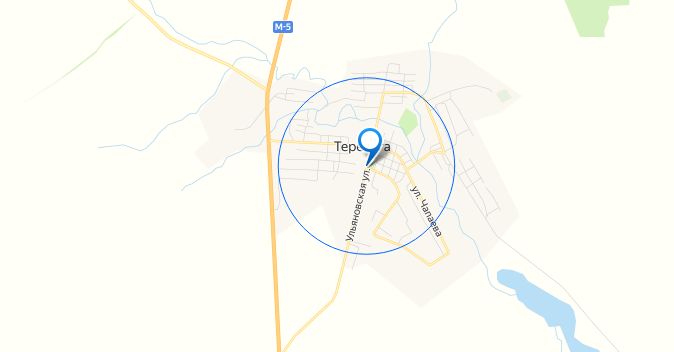 